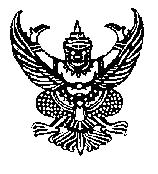 ประกาศคณะเภสัชศาสตร์ มหาวิทยาลัยธรรมศาสตร์เรื่อง การให้ทุนสนับสนุนการวิจัยเฉพาะทาง ประจำปีงบประมาณ 2567ด้วยคณะเภสัชศาสตร์มีนโยบายในการส่งเสริมและพัฒนางานวิจัยของคณะให้มุ่งสู่ความเป็นเลิศ
และมีนโยบายในการสนับสนุนการทำวิจัย เพื่อส่งเสริมให้บุคลากรของคณะสร้างสรรค์ผลงานวิจัย
ที่ได้คุณภาพมาตรฐานมากยิ่งขึ้น และเพื่อให้เป็นไปตามวัตถุประสงค์ของกองทุนวิจัยตามข้อบังคับมหาวิทยาลัยธรรมศาสตร์ ว่าด้วยการบริหารงานวิจัยและกองทุนวิจัย พ.ศ. 2561 คณะจึงเห็นสมควรประกาศ
ให้ทุนสนับสนุนการวิจัยเฉพาะทาง ประจำปีงบประมาณ 2567 ดังนี้ 	(1) 	ผู้มีสิทธิขอรับทุนสนับสนุนการวิจัยต้องมีคุณสมบัติ ดังนี้		(1.1) เป็นบุคลากรของคณะเภสัชศาสตร์ มหาวิทยาลัยธรรมศาสตร์ ได้แก่ พนักงานมหาวิทยาลัย ข้าราชการ ที่ปฏิบัติงานในคณะเภสัชศาสตร์มาไม่น้อยกว่า 3 เดือน 		(1.2) เป็นหัวหน้าโครงการวิจัยที่เสนอขอรับทุนสนับสนุน ประเภทต่าง ๆ ดังนี้                       ประเภทที่ 1 ทุนวิจัยเฉพาะทาง                       ประเภทที่ 2 ทุนทศวรรษเภสัชศาสตร์ ธรรมศาสตร์ เพื่อบัณฑิตศึกษา (ทุนวิจัยเฉพาะทางเพื่อการพัฒนานักวิจัยรุ่นใหม่ภายใต้หลักสูตรบัณฑิตศึกษาของคณะเภสัชศาสตร์)                       ประเภทที่ 3 ทุนวิจัยเฉพาะทางเพื่อการร่วมทุน                       ประเภทที่ 4 ทุนสนับสนุนหน่วยวิจัยเฉพาะทาง คณะเภสัชศาสตร์ 		(1.3) สำหรับทุนทศวรรษเภสัชศาสตร์ ธรรมศาสตร์ เพื่อบัณฑิตศึกษา ผู้มีสิทธิขอรับทุนต้องเป็นนักศึกษาระดับบัณฑิตศึกษาคณะเภสัชศาสตร์ ร่วมกับอาจารย์ที่ปรึกษาของนักศึกษาระดับบัณฑิตศึกษาคณะเภสัชศาสตร์ 		(1.4) ต้องไม่ได้รับทุนสนับสนุนโครงการวิจัยนี้จากแหล่งทุนอื่น ยกเว้น 1) ทุนทศวรรษเภสัชศาสตร์ ธรรมศาสตร์ เพื่อบัณฑิตศึกษา 2) ทุนวิจัยเฉพาะทางเพื่อการร่วมทุน และ 3) ทุนสนับสนุนหน่วยวิจัยเฉพาะทาง คณะเภสัชศาสตร์		(1.5) เสนอขอรับทุนสนับสนุนในแต่ละประเภทได้เพียงครั้งละ 1 โครงการ และจะเสนอโครงการใหม่ได้ต่อเมื่อโครงการในประเภทดังกล่าวได้เสร็จเรียบร้อยแล้ว		(1.6) หน่วยวิจัยเฉพาะทางต้องกำหนดรายชื่อสมาชิกในหน่วยวิจัยในหน่วยวิจัยตั้งแต่ 2 คนขึ้นไป และสมาชิกในหน่วยวิจัยต้องสังกัดเพียง 1 หน่วยวิจัย เท่านั้น โดยหน่วยวิจัยประกอบด้วย 	(1.6.1) หัวหน้าหน่วยวิจัย ที่มีคุณสมบัติดังนี้		- เป็นอาจารย์ประจำของคณะเภสัชศาสตร์		- มีประสบการณ์ทำวิจัยในสาขาตามวัตถุประสงค์ของหน่วยวิจัยมาแล้วไม่น้อยกว่า 3 ปี 		- มีผลงานวิจัย นวัตกรรม หรือผลงานทางวิชาการอื่นที่มีความโดดเด่น เช่น ได้รับการตีพิมพ์ในวารสารวิชาการระดับนานาชาติที่อยู่ในฐานข้อมูล Scopus ไม่น้อยกว่า 2 ฉบับ หรือ ได้รับการจดสิทธิบัตรหรืออนุสิทธิบัตร หรือ ได้รับรางวัลระดับชาติหรือนานาชาติ			และมีหน้าที่ดังต่อไปนี้เป็นผู้แทนของหน่วยวิจัยในการติดต่อประสานงานกับคณะเภสัชศาสตร์รับผิดชอบบริหารงานของหน่วยวิจัยให้บรรลุวัตถุประสงค์การจัดตั้งหน่วยวิจัยจัดทำแผนการวิจัยและนวัตกรรมประจำปีของหน่วยวิจัยเสนอต่อคณะกรรมการเพื่อพิจารณาให้ความเห็นชอบควบคุมดูแลการทำวิจัย นวัตกรรม หรือผลงานวิชาการอื่นตามวัตถุประสงค์ของหน่วยวิจัยรายงานผลการดำเนินงานตามแผนการวิจัยและนวัตกรรมประจำปีที่ผ่านความเห็นชอบของคณะกรรมการรับผิดชอบบริหารงบประมาณ การเงิน และการบัญชีของหน่วยวิจัยรายงานการใช้จ่ายเงินสนับสนุนการดำเนินงานของหน่วยวิจัยตามหลักเกณฑ์และวิธีการที่คณะกรรมการกำหนด		(1.6.2) สมาชิกหน่วยวิจัยต้องเป็นอาจารย์ประจำคณะเภสัชศาสตร์ ที่มีประสบการณ์ทำวิจัยในสาขา ตามวัตถุประสงค์ของหน่วยวิจัย	(2) 	การขอรับทุนสนับสนุนการวิจัย		ผู้ขอรับทุนต้องจัดทำเอกสารตามข้อกำหนดในประกาศนี้ และให้นักวิจัยระบุชื่อหน่วยวิจัยเฉพาะทางที่ตนสังกัดอยู่เพียง 1 หน่วยวิจัย 	(3) 	ทุนสนับสนุนทุนวิจัยเฉพาะทาง		(3.1) ให้คณะกรรมการส่งเสริมงานวิจัย (คณะเภสัชศาสตร์) ดำเนินการ เพื่อพิจารณาความเป็นไปได้ แนวคิด หลักการและเหตุผล ความละเอียดถูกต้องของระเบียบวิธีวิจัย รวมทั้งประโยชน์ที่จะเกิดขึ้นกับองค์กรและสังคมโดยรวม ตามที่ได้เสนอในโครงการวิจัยที่ขอรับทุน 		(3.2) คณะจะจัดสรรทุนสนับสนุนการวิจัยให้กับนักวิจัย มีระยะเวลาดำเนินงานไม่เกิน 1 ปี			(3.2.1) ทุนละไม่เกิน 150,000 บาท สำหรับงานวิจัยที่ไม่มีการทดสอบ/ทดลองทางวิทยาศาสตร์                       (3.2.2) ทุนละไม่เกิน 180,000 บาท สำหรับงานวิจัยที่มีการทดสอบ/ทดลองทางวิทยาศาสตร์		(3.3) เมื่อได้รับอนุมัติทุนแล้วผู้ได้รับทุนต้องทำสัญญากับคณะเภสัชศาสตร์ ตามแบบฟอร์มที่คณะกำหนด และถ้ามีการเปลี่ยนแปลงใด ๆ เกี่ยวกับรายละเอียดตามโครงการที่ได้รับอนุมัติแล้ว ต้องได้รับอนุมัติจากคณะกรรมการส่งเสริมงานวิจัย (คณะเภสัชศาสตร์) ก่อนดำเนินการ		(3.4) คณะจะจ่ายเงินทุนหลังจากได้ลงนามในสัญญารับทุนเรียบร้อยแล้ว โดยแบ่งจ่ายเป็น 3 งวด คือ		 งวดที่หนึ่ง เป็นจำนวนเงินร้อยละ 60 ของเงินสนับสนุนโครงการวิจัยที่ได้รับอนุมัติ เมื่อทำสัญญารับทุนและส่งเอกสารแสดงการอนุมัติโครงการโดยคณะกรรมการที่เกี่ยวข้องกับจริยธรรมการวิจัย (ทั้งในคนหรือในสัตว์) หรือความปลอดภัยทางชีวภาพ		 งวดที่สอง เป็นจำนวนเงินร้อยละ 20 ของเงินสนับสนุนโครงการวิจัยที่ได้รับอนุมัติ เมื่อส่งรายงานความก้าวหน้าว่าได้รวบรวมข้อมูลในรายงานความก้าวหน้าแล้วร้อยละ 80 		 งวดที่สาม เป็นจำนวนเงินร้อยละ 20 ของเงินสนับสนุนโครงการวิจัยที่ได้รับอนุมัติ เมื่อส่งรายงานการเงินของทุนวิจัยที่ได้รับ และผลงานต่อไปนี้                		1. ต้นฉบับบทความวิจัยที่ได้เสนอตีพิมพ์ต่อสำนักพิมพ์เรียบร้อยแล้ว ในฐานข้อมูล Scopus และบทสรุปงานวิจัยอย่างย่อ หรือ		2. บทความวิจัยที่ได้รับการตีพิมพ์ในวารสารทางวิชาการระดับนานาชาติ (first author, corresponding author) ที่อยู่ในฐานข้อมูลที่เป็นที่ยอมรับ ควอไทล์ที่ 1-4 (Q1-4) และบทสรุปงานวิจัยอย่างย่อ หรือ			3. เอกสารแสดงหมายเลขคำขอรับสิทธิบัตร หรืออนุสิทธิบัตร และบทสรุปงานวิจัยอย่างย่อ หรือ		4. อนุสิทธิบัตร หรือสิทธิบัตร และบทสรุปงานวิจัยอย่างย่อ หรือ		5. เอกสารรับรองการนำไปใช้ประโยชน์โดยหน่วยงานภาครัฐ หรือเอกชน หรือองค์กรไม่แสวงหาผลกำไร ที่เป็นที่ยอมรับ จำนวน 1 เรื่อง และบทสรุปงานวิจัยอย่างย่อ หรือ		6. รางวัลที่เกี่ยวข้องกับงานวิจัยจากเวทีการแข่งขันระดับชาติขึ้นไปจำนวน 
1 รางวัล และบทสรุปงานวิจัยอย่างย่อ 	(3.5) ผู้วิจัยต้องเสนอรายงานความก้าวหน้า พร้อมทั้งรายงานการเงินของทุนวิจัยที่ได้รับ 
ต่อคณะกรรมการส่งเสริมงานวิจัย (คณะเภสัชศาสตร์) ตามแบบฟอร์มที่ผู้ให้ทุนกำหนด จำนวน 1 ครั้ง ภายใน 
8 เดือน นับจากวันที่ลงนามในสัญญารับทุน 	(4) ทุนทศวรรษเภสัชศาสตร์ ธรรมศาสตร์ เพื่อบัณฑิตศึกษา	       (4.1) คณะกรรมการส่งเสริมงานวิจัย (คณะเภสัชศาสตร์) ดำเนินการ และแต่งตั้งคณะกรรมการคัดเลือกผู้รับทุนทศวรรษเภสัชศาสตร์ ธรรมศาสตร์ เพื่อบัณฑิตศึกษาเพื่อพิจารณาประโยชน์ที่จะได้รับ 
ตามแนวทางการส่งเสริมการทำงานร่วมกันของนักวิจัยและนักศึกษาในหลักสูตรบัณฑิตศึกษาของคณะเภสัชศาสตร์ 		(4.2) เมื่อได้รับอนุมัติทุนแล้วผู้ได้รับทุนต้องทำสัญญากับคณะเภสัชศาสตร์ ตามแบบฟอร์มที่คณะกำหนด และถ้ามีการเปลี่ยนแปลงใด ๆ เกี่ยวกับรายละเอียดตามโครงการที่ได้รับอนุมัติแล้ว ต้องได้รับอนุมัติจากคณะกรรมการส่งเสริมงานวิจัย (คณะเภสัชศาสตร์) ก่อนดำเนินการ		(4.3) คณะจะจัดสรรทุนสนับสนุนการวิจัยให้กับนักศึกษาระดับบัณฑิตศึกษา ร่วมกับนักวิจัยในฐานะอาจารย์ที่ปรึกษา ดังนี้			(4.3.1) สำหรับหลักสูตรระดับปริญญาโท 					- หากเป็นโครงการวิจัยที่ไม่มีการทดสอบ/ทดลองทางวิทยาศาสตร์ ทุนละไม่เกิน 150,000 บาท/ปี สำหรับโครงการวิจัยที่มีการทดสอบ/ทดลองทางวิทยาศาสตร์ ทุนละไม่เกิน 180,000 บาท/ปี โดยนักศึกษาภายใต้การดูแลของนักวิจัยในฐานะอาจารย์ที่ปรึกษา สามารถขอรับทุนได้ตั้งแต่ภาคการศึกษาที่ 1 ที่เริ่มลงทะเบียนเรียนเป็นนักศึกษา 				  	- นักศึกษาผู้ขอรับทุนต้องมีคุณสมบัติ ดังนี้ 1) เกรดเฉลี่ยสะสมในระดับปริญญาตรี ไม่ต่ำกว่า 3.25 ต้องได้รับการรับรองว่ามีความประพฤติที่ดี มีความรับผิดชอบ 2) สามารถเรียนแบบเต็มเวลาได้ตลอดหลักสูตร ทั้งนี้ อาจมีการระงับทุนสนับสนุน ถ้านักศึกษามีผลการศึกษาหรือผลการทำวิทยานิพนธ์ที่ไม่เป็นไปตามหลักเกณฑ์ที่คณะกรรมการส่งเสริมงานวิจัย (คณะเภสัชศาสตร์) กำหนดไว้					- คณะจะสนับสนุนทุนต่อเนื่องไม่เกิน 2 ปี ซึ่งการรับทุนในปีการศึกษาถัดไป นักศึกษาต้องมีคะแนนเฉลี่ยในภาคการศึกษาที่ 2 ของปีการศึกษาปัจจุบันที่ได้รับทุน ไม่ต่ำกว่า 3.25 จะต้องมีผลการดำเนินงานเป็นไปตามแผนงานที่เสนอไว้ โดยจะต้องได้รับการรับรองจากนักวิจัยในฐานะที่ปรึกษาวิทยานิพนธ์ และผ่านความเห็นชอบของคณะกรรมการส่งเสริมการวิจัย (คณะเภสัชศาสตร์) ทั้งนี้ ต้องไม่เกินระยะเวลาเรียนตามปกติของหลักสูตร			(4.3.2) สำหรับหลักสูตรระดับปริญญาเอก 					- หากเป็นโครงการวิจัยที่ไม่มีการทดสอบ/ทดลองทางวิทยาศาสตร์ ทุนละไม่เกิน 150,000 บาท/ปี สำหรับโครงการวิจัยที่มีการทดสอบ/ทดลองทางวิทยาศาสตร์ ทุนละไม่เกิน 180,000 บาท/ปี โดยนักศึกษาภายใต้การดูแลของนักวิจัยในฐานะอาจารย์ที่ปรึกษา สามารถขอรับทุนได้ตั้งแต่ภาคการศึกษาที่ 1 ที่เริ่มลงทะเบียนเรียนเป็นนักศึกษา 				  	- นักศึกษาผู้ขอรับทุนต้องมีคุณสมบัติ ดังนี้ 1) เกรดเฉลี่ยสะสมในระดับปริญญาตรี ไม่ต่ำกว่า 3.50 หรือระดับปริญญาโท ไม่ต่ำกว่า 3.25 ต้องได้รับการรับรองว่ามีความประพฤติที่ดี 
มีความรับผิดชอบ 2) สามารถเรียนแบบเต็มเวลาได้ตลอดหลักสูตร ทั้งนี้ อาจมีการระงับทุนสนับสนุน 
ถ้านักศึกษามีผลการศึกษาหรือผลการทำวิทยานิพนธ์ที่ไม่เป็นไปตามหลักเกณฑ์ที่คณะกรรมการส่งเสริมงานวิจัย (คณะเภสัชศาสตร์) กำหนดไว้					   - คณะจะสนับสนุนทุนต่อเนื่องได้ไม่เกิน 3 ปี สำหรับนักศึกษาที่สำเร็จการศึกษาระดับปริญญาโทมาแล้ว หรือ 5 ปี สำหรับนักศึกษาที่สำเร็จการศึกษาระดับปริญญาตรี ซึ่งการรับทุนในปีการศึกษาถัดไป นักศึกษาต้องมีคะแนนเฉลี่ยในภาคการศึกษาที่ 2 ของปีการศึกษาปัจจุบันที่ได้รับทุน ไม่ต่ำกว่า 3.25 จะต้องมีผลการดำเนินงานเป็นไปตามแผนงานที่เสนอไว้ โดยจะต้องได้รับการรับรองจากนักวิจัยในฐานะที่ปรึกษาวิทยานิพนธ์ และผ่านความเห็นชอบของคณะกรรมการส่งเสริมการวิจัย (คณะเภสัชศาสตร์) ทั้งนี้ ต้องไม่เกินระยะเวลาเรียนตามปกติของหลักสูตร              	(4.4) คณะจะจ่ายเงินทุนหลังจากได้ลงนามในสัญญารับทุนเรียบร้อยแล้ว โดยเงินที่สนับสนุน
ในแต่ละปีการศึกษา คณะจะแบ่งออกเป็น 2 ส่วน ได้แก่ 			ส่วนที่ 1 ค่าธรรมเนียมการศึกษา คณะจะสนับสนุนค่าธรรมเนียมการศึกษา เต็มจำนวน
ในแต่ละภาคการศึกษา 			ส่วนที่ 2 เป็นวงเงินที่เหลือจากการหักค่าธรรมเนียมการศึกษา (ส่วนที่ 1) คณะจะสนับสนุนค่าใช้จ่ายจริงในโครงการวิจัย ตามระเบียบราชการ และเป็นไปตามเกณฑ์การตั้งงบประมาณค่าใช้จ่ายโครงการวิจัยจากเงินกองทุนวิจัยคณะเภสัชศาสตร์ มหาวิทยาลัยธรรมศาสตร์ โดยแบ่งจ่ายได้ดังนี้				ส่วนที่ 2 (1) เงินค่าจ้างผู้ช่วยวิจัยของโครงการ จะจ่ายให้กับนักศึกษาเป็นรายเดือนต่อเนื่องตลอดระยะเวลาโครงการ เมื่อนักศึกษาส่งรายงานความก้าวหน้าของโครงการ ภายในวันที่ 25 ของ
ทุกเดือน โดยจะต้องได้รับการรับรองการทำงานจากอาจารย์ที่ปรึกษา 				ส่วนที่ 2 (2) ค่าใช้จ่ายอื่นของโครงการ จะจ่ายให้กับอาจารย์ที่ปรึกษาทั้งหมด
 ในภาคการศึกษาที่ทำสัญญา		(4.5) คณะจะจ่ายเงินให้ในภาคการศึกษาถัดไป เมื่อนักศึกษาได้รับการรับรองจากนักวิจัยในฐานะอาจารย์ที่ปรึกษาวิทยานิพนธ์ และผ่านความเห็นชอบของคณะกรรมการส่งเสริมการวิจัย (คณะเภสัชศาสตร์) โดยคณะอาจยุติการให้ทุน ถ้าผลการดำเนินงานไม่เป็นไปตามแผนที่กำหนดไว้ 		(4.6) สำหรับภาคการศึกษาสุดท้าย (ตามระยะเวลาการศึกษาปกติ) คณะจะจ่ายเงินทุนสนับสนุนทั้ง 2 ส่วน เมื่อนักศึกษาได้รับการอนุมัติจบการศึกษาอย่างสมบูรณ์ และจะต้องส่งผลงานดังนี้		1. เล่มวิทยานิพนธ์ฉบับสมบูรณ์ ที่ผ่านความเห็นชอบของกรรมการสอบวิทยานิพนธ์ พร้อมสื่อบันทึกข้อมูล (CD) จำนวน 1 ชุด และ		2. รายงานการเงินของทุนวิจัยที่ได้รับ จำนวน 1 ชุด และ		3. บทความวิจัยที่ได้รับการตีพิมพ์ในวารสารทางวิชาการระดับนานาชาติ ที่มีการระบุชื่อนักศึกษาเป็น first author และชื่อนักวิจัยในฐานะอาจารย์ที่ปรึกษา เป็น corresponding author ที่อยู่ในฐานข้อมูลที่เป็นที่ยอมรับ ควอไทล์ที่ 1-4 (Q1-4) เรียบร้อยแล้ว โดยจะต้องแสดงข้อความขอบคุณ ทุนทศวรรษเภสัชศาสตร์ ธรรมศาสตร์ เพื่อบัณฑิตศึกษา กองทุนวิจัยคณะเภสัชศาสตร์ เลขที่สัญญารับทุน (The Decade of Faculty of Pharmacy, Thammasat University: Grant for Graduate Study, Research Fund of Faculty of Pharmacy, Contract No. …………) ทั้งนี้ ผู้วิจัยจะต้องระบุหน่วยวิจัยเฉพาะทางที่สังกัดในบทความวิจัย
นั้นด้วย โดยจะต้องส่งบทความวิจัย หรือ บทความวิจัยและผลงานเพิ่มเติม ตามจำนวนที่กำหนดไว้ดังนี้	   	3.1 บทความวิจัย จำนวน 1 เรื่อง สำหรับหลักสูตรปริญญาโท	        	 บทความวิจัย จำนวน 2 เรื่อง สำหรับหลักสูตรปริญญาเอก หรือ		3.2	 บทความวิจัย จำนวน 1 เรื่อง สำหรับหลักสูตรปริญญาเอก และ			 3.2.1 เอกสารแสดงหมายเลขคำขอรับสิทธิบัตรหรืออนุสิทธิบัตร จำนวน 1 เรื่อง หรือ			 3.2.2 เอกสารรับรองการนำไปใช้ประโยชน์โดยหน่วยงานภาครัฐ หรือเอกชน หรือองค์กรไม่แสวงหาผลกำไร ที่เป็นที่ยอมรับ หรือ			 3.2.3 รางวัลที่เกี่ยวข้องกับผลงานจากวิทยานิพนธ์ จากเวทีการแข่งขันระดับชาติขึ้นไป จำนวน 1 รางวัล		 (4.7) นักศึกษาต้องเสนอรายงานความก้าวหน้า โดยจะต้องได้รับการรับรองจากนักวิจัยในฐานะ
ที่ปรึกษาวิทยานิพนธ์ พร้อมทั้งรายงานการเงินของทุนวิจัยที่ได้รับ ต่อคณะกรรมการส่งเสริมงานวิจัย 
(คณะเภสัชศาสตร์) ตามแบบฟอร์มที่ผู้ให้ทุนกำหนด ทุกเดือน และรายงานประจำปี จำนวน 1 ครั้ง เมื่อครบกำหนดระยะเวลา 11 เดือน นับจากวันที่ลงนามในสัญญารับทุน	(5) ทุนวิจัยเฉพาะทางเพื่อการร่วมทุน	        	(5.1) ให้คณะกรรมการส่งเสริมงานวิจัย (คณะเภสัชศาสตร์) ดำเนินการ เพื่อพิจารณาประโยชน์ที่จะได้รับ ตามรายละเอียดในโครงร่างงานวิจัยที่จะเสนอต่อแหล่งทุน หรือผ่านการพิจารณาจากแหล่งทุนมาแล้ว			(5.2) คณะจะจัดสรรทุนสนับสนุนการวิจัยให้กับนักวิจัยตามข้อกำหนดของแหล่งทุน โดยผู้วิจัยต้องจัดทำเป็นบันทึกข้อความแสดงความจำนงในการขอทุน พร้อมแนบเอกสารแสดงรายละเอียดการขอร่วมทุนจากแหล่งทุน โครงร่างงานวิจัยที่จะเสนอแหล่งทุน หรือผ่านการพิจารณาจากแหล่งทุนมาด้วย 	(6) ทุนสนับสนุนหน่วยวิจัยเฉพาะทาง คณะเภสัชศาสตร์			(6.1) ให้คณะกรรมการส่งเสริมงานวิจัย (คณะเภสัชศาสตร์) ดำเนินการ เพื่อพิจารณาความเป็นไปได้ แนวคิด หลักการและเหตุผล และประโยชน์ที่จะได้รับจากการจัดตั้งหน่วยวิจัยเฉพาะทาง			(6.2) หน่วยวิจัยที่จะได้รับการสนับสนุน หากมีสมาชิกไม่เกิน 2 คน ต้องมีแผนการวิจัยและนวัตกรรมอย่างน้อย 1 แผนในระยะเวลา 1 ปี หากมีสมาชิกมากกว่า 2 คนขึ้นไป ไม่น้อยกว่ากึ่งหนึ่ง ต้องจัดทำแผนงานวิจัยและนวัตกรรมในระยะเวลา 1 ปี โดยแผนงานดังกล่าวจะต้องมีความสอดคล้องกับชื่อและวัตถุประสงค์ของหน่วยวิจัยและสอดคล้องกับนโยบายและแนวทางการวิจัยของคณะ มหาวิทยาลัย และเป็นประโยชน์ต่อความเข้มแข็งด้านวิชาการของประเทศไทย			(6.3) หัวหน้าโครงการวิจัยและผู้ร่วมวิจัยต้องมีผลงานร่วมกันอย่างน้อย 3 เรื่องในระยะเวลา 3 ปีที่ผ่านมาเพื่อขอรับทุนสนับสนุนหน่วยวิจัยเฉพาะทาง โดยผลงานมีลักษณะดังต่อไปนี้			   	(6.3.1) ผลงานวิจัยที่ได้รับการตีพิมพ์หรือเผยแพร่ในวารสารวิชาการระดับนานาชาติ ที่ปรากฏอยู่ในฐานข้อมูลสากล ได้แก่ ฐานข้อมูลการจัดอันดับวารสาร SJR (SCImago Journal Rank: www.scimagojr.com) หรือฐานข้อมูล ISI Web of Science (Science Citation Index Expand) หรือฐานข้อมูล Scopus ระดับ Q1-4 หรือ				(6.3.2) ผลงานสิ่งประดิษฐ์หรือผลงานสร้างสรรค์ที่ได้รับการจดสิทธิบัตร อนุสิทธิบัตร หรือได้รับการเผยแพร่และเป็นที่ยอมรับในวงวิชาการระดับชาติ หรือระดับนานาชาติ		(6.4) เมื่อได้รับอนุมัติทุนแล้วผู้ได้รับทุนต้องทำสัญญากับคณะเภสัชศาสตร์ ตามแบบฟอร์มที่คณะกำหนด และถ้ามีการเปลี่ยนแปลงใด ๆ เกี่ยวกับรายละเอียดตามโครงการที่ได้รับอนุมัติแล้ว ต้องได้รับอนุมัติจากคณะกรรมการส่งเสริมงานวิจัย (คณะเภสัชศาสตร์) ก่อนดำเนินการ		(6.5) คณะจะจัดสรรทุนสนับสนุนหน่วยวิจัยเฉพาะทาง ผ่านแผนงานวิจัย 1 หน่วยวิจัยต่อปีงบประมาณ ในวงเงินไม่เกิน 150,000 บาท มีระยะเวลาดำเนินงานไม่เกิน 1 ปี		(6.6) คณะจะจัดสรรทุนสนับสนุนหน่วยวิจัยเฉพาะทาง เมื่อได้รับการจัดตั้งหน่วยวิจัยและคณะกรรมการให้ความเห็นชอบแผนงานประจำปี โดยให้แบ่งจ่ายเป็น 3 งวด และมีกำหนดการจ่าย ดังนี้				งวดที่หนึ่ง จำนวนร้อยละ 60 ของเงินสนับสนุนการดำเนินงานที่ได้รับอนุมัติ กำหนดจ่ายเมื่อหน่วยวิจัยได้รับการจัดตั้ง				งวดที่สอง จำนวนร้อยละ 20 ของเงินสนับสนุนการดำเนินงานที่ได้รับอนุมัติ กำหนดจ่ายเมื่อหน่วยวิจัยรายงานผลการดำเนินงานว่าสามารถดำเนินงานได้แล้วไม่ต่ำกว่าร้อยละ 80 ของงานที่เสนอไว้ และคณะกรรมการเห็นชอบในความก้าวหน้านั้น 				งวดที่สาม จำนวนร้อยละ 20 ของเงินสนับสนุนการดำเนินงานที่ได้รับอนุมัติ เมื่อส่งรายงานการเงินของทุนวิจัยที่ได้รับ และผลงานต่อไปนี้                		1. บทความวิจัยที่ได้รับการตีพิมพ์ในวารสารทางวิชาการระดับนานาชาติ (first author, corresponding author) ที่อยู่ในฐานข้อมูลที่เป็นที่ยอมรับ ควอไทล์ที่ 1-4 (Q1-4) และบทสรุปงานวิจัยอย่างย่อ หรือ		2. อนุสิทธิบัตร หรือสิทธิบัตร และบทสรุปงานวิจัยอย่างย่อ หรือ		3. รางวัลที่เกี่ยวข้องกับงานวิจัยจากเวทีการแข่งขันระดับชาติขึ้นไปจำนวน 
1 รางวัล และบทสรุปงานวิจัยอย่างย่อ หรือ                                         4. หลักฐานการเป็นนักวิจัยหลัก เพื่อขอเงินทุนวิจัย จากแหล่งทุนวิจัยภายนอกมหาวิทยาลัยธรรมศาสตร์ ในวงเงินไม่ต่ำกว่า 360,000 บาท/โครงการ/ปี จำนวน 2 โครงการ(6.7) ผู้วิจัยต้องเสนอรายงานความก้าวหน้า พร้อมทั้งรายงานการเงินของทุนวิจัยที่ได้รับ 
ต่อคณะกรรมการส่งเสริมงานวิจัย (คณะเภสัชศาสตร์) ตามแบบฟอร์มที่ผู้ให้ทุนกำหนด จำนวน 1 ครั้ง ภายใน 8 เดือน นับจากวันที่ลงนามในสัญญารับทุน	(7) 	การตรวจประเมินและการส่งรายงานการวิจัย	(7.1) ทุนวิจัยเฉพาะทาง                        ผู้ได้รับทุนจะต้องส่งผลงานตามที่ระบุไว้ และจะมีการกำหนดผู้อ่านหรือผู้พิจารณาผลงานจำนวนไม่เกิน 2 คน ประกอบด้วยผู้ทรงคุณวุฒิในสาขาที่เกี่ยวข้อง เป็นผู้พิจารณาผลงาน                (7.2) ทุนทศวรรษเภสัชศาสตร์ ธรรมศาสตร์ เพื่อบัณฑิตศึกษา                       ผู้ได้รับทุนจะต้องส่งผลงานตามที่ระบุไว้ให้ครบถ้วน                (7.3) ทุนวิจัยเฉพาะทางเพื่อการร่วมทุน                        ผู้ได้รับทุนจะต้องส่งผลงานให้กับแหล่งทุนตามที่ระบุไว้ให้ครบถ้วน และต้องแจ้งให้ทางคณะทราบอย่างเป็นทางการ เมื่อผู้รับทุนปิดโครงการกับแหล่งทุนได้อย่างสมบูรณ์		(7.4) ทุนสนับสนุนหน่วยวิจัยเฉพาะทาง คณะเภสัชศาสตร์ 				ผู้ได้รับทุนจะต้องส่งผลงานตามที่ระบุไว้ และจะมีการกำหนดผู้อ่านหรือผู้พิจารณาผลงานจำนวนไม่เกิน 2 คน ประกอบด้วยผู้ทรงคุณวุฒิในสาขาที่เกี่ยวข้อง เป็นผู้พิจารณาผลงาน	(8) 	การขอขยายระยะเวลาการส่งผลงานตามที่กำหนด		ผู้ได้รับทุนวิจัยเฉพาะทาง ทุนทศวรรษเภสัชศาสตร์ ธรรมศาสตร์ เพื่อบัณฑิตศึกษา และทุนสนับสนุนหน่วยวิจัยเฉพาะทาง คณะเภสัชศาสตร์ สามารถขอขยายระยะเวลาการส่งผลงานตามที่กำหนดได้ 
ในกรณีที่มีเหตุผลจำเป็นทำให้ไม่สามารถส่งผลงานต่อคณะกรรมการส่งเสริมงานวิจัย (คณะเภสัชศาสตร์) ภายในกำหนดเวลา ผู้วิจัยอาจยื่นคำขอขยายระยะเวลาต่อคณะกรรมการฯ ก่อนครบกำหนดเป็นเวลาไม่น้อยกว่า 1 เดือน 		การพิจารณาขยายระยะเวลาการส่งผลงาน ให้ขยายได้ไม่เกิน 2 ครั้ง ๆ ละไม่เกิน 3 เดือน	(9) 	การระงับการให้ทุน		(9.1) ในกรณีที่ผู้ได้รับทุนไม่สามารถทำการวิจัยต่อไปได้ หรือไม่อาจทำการวิจัยให้แล้วเสร็จ และประสงค์จะขอยุติการวิจัย ให้ผู้ขอรับทุนแจ้งไปยังคณะกรรมการส่งเสริมงานวิจัย (คณะเภสัชศาสตร์)		(9.2) คณะสงวนสิทธิ์ที่จะระงับการให้ทุน ในกรณีที่ผู้ได้รับทุนไม่ปฏิบัติตามประกาศนี้ หรือตามที่กำหนดไว้ในโครงการวิจัย หรือตามระเบียบหรือประกาศหลักเกณฑ์ของคณะเภสัชศาสตร์ หรือผิดเงื่อนไข
อย่างหนึ่งอย่างใด ดังต่อไปนี้			(9.2.1) ลาออกจากมหาวิทยาลัย			(9.2.2) ไม่ส่งรายงานความก้าวหน้าตามกำหนดเวลาโดยไม่มีเหตุผล			(9.2.3) ไม่สามารถดำเนินการให้ลุล่วงไปตามโครงการที่ได้รับการสนับสนุน			(9.2.4) ได้รับเงินทุนสนับสนุนที่ซ้ำซ้อนจากแหล่งทุนอื่น (ในกรณีของประเภททุนที่ไม่ได้รับการยกเว้น)		(9.3) ผู้ได้รับทุนต้องสรุปผลงานวิจัยทั้งหมดเท่าที่ทำมาแล้ว โดยส่งมอบเงินทั้งหมดหรือเงินที่เหลือพร้อมดอกผลและหลักฐานการใช้จ่ายเงิน เสนอต่อคณะกรรมการส่งเสริมงานวิจัย (คณะเภสัชศาสตร์) ภายใน 1 เดือน นับแต่วันที่โครงการถูกระงับ	(10) การยื่นเอกสารเพื่อสมัครขอรับทุน                 ทุนวิจัยเฉพาะทาง ทุนทศวรรษเภสัชศาสตร์ ธรรมศาสตร์ เพื่อบัณฑิตศึกษา และ ทุนสนับสนุนหน่วยวิจัยเฉพาทางคณะเภสัชศาสตร์ (ยกเว้นทุนวิจัยเฉพาะทางเพื่อการร่วมทุน) ผู้ขอรับทุนจะต้องจัดทำข้อเสนอโครงการ ตามแบบฟอร์มที่กำหนด จำนวน 3 ชุด ส่งมาที่งานวิจัยและบริการสังคม คณะเภสัชศาสตร์ 
ตามกำหนดเวลาดังนี้	ประกาศ  ณ  วันที่         เดือน ตุลาคม พ.ศ. 2566	(รองศาสตราจารย์ ดร. เภสัชกรอรัมษ์  เจษฎาญานเมธา)	คณบดีคณะเภสัชศาสตร์ประเภทรอบที่วันส่งเอกสารขอทุนประกาศผลภายในวันที่ประเภทที่ 1 ทุนวิจัยเฉพาะทาง  และ ประเภทที่ 4 ทุนสนับสนุนหน่วยวิจัยเฉพาะทาง คณะเภสัชศาสตร์1 16 ต.ค. – 30 พ.ย. 6615 ก.พ. 67ประเภทที่ 1 ทุนวิจัยเฉพาะทาง  และ ประเภทที่ 4 ทุนสนับสนุนหน่วยวิจัยเฉพาะทาง คณะเภสัชศาสตร์21 ก.พ. – 31 มี.ค. 6715 มิ.ย. 67ประเภทที่ 1 ทุนวิจัยเฉพาะทาง  และ ประเภทที่ 4 ทุนสนับสนุนหน่วยวิจัยเฉพาะทาง คณะเภสัชศาสตร์31 มิ.ย. – 31 ก.ค. 67 15 ก.ย. 67ประเภทที่ 2 ทุนทศวรรษเภสัชศาสตร์ ธรรมศาสตร์ เพื่อบัณฑิตศึกษาขอรับทุนได้ตลอดปีขอรับทุนได้ตลอดปีขอรับทุนได้ตลอดปีประเภทที่ 3 ทุนวิจัยเฉพาะทางเพื่อการร่วมทุนขอรับทุนได้ตลอดปีขอรับทุนได้ตลอดปีขอรับทุนได้ตลอดปี